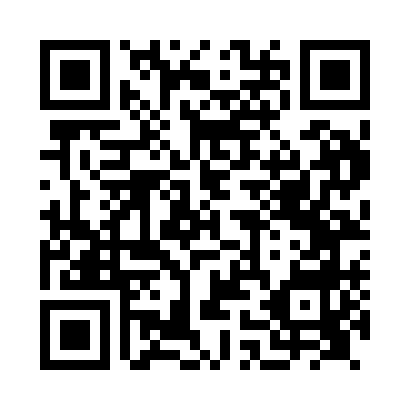 Prayer times for Alderford, Norfolk, UKWed 1 May 2024 - Fri 31 May 2024High Latitude Method: Angle Based RulePrayer Calculation Method: Islamic Society of North AmericaAsar Calculation Method: HanafiPrayer times provided by https://www.salahtimes.comDateDayFajrSunriseDhuhrAsrMaghribIsha1Wed3:205:2212:526:018:2310:272Thu3:175:2112:526:028:2510:303Fri3:135:1912:526:038:2710:334Sat3:105:1712:526:048:2810:365Sun3:075:1512:526:058:3010:396Mon3:045:1312:526:068:3210:427Tue3:025:1112:526:078:3410:438Wed3:015:0912:526:088:3510:449Thu3:005:0812:526:098:3710:4510Fri2:595:0612:526:108:3910:4511Sat2:585:0412:526:118:4010:4612Sun2:575:0312:526:128:4210:4713Mon2:575:0112:526:138:4310:4814Tue2:564:5912:526:148:4510:4915Wed2:554:5812:526:158:4710:4916Thu2:544:5612:526:168:4810:5017Fri2:534:5512:526:178:5010:5118Sat2:534:5312:526:188:5110:5219Sun2:524:5212:526:198:5310:5320Mon2:514:5012:526:208:5410:5321Tue2:514:4912:526:208:5610:5422Wed2:504:4812:526:218:5710:5523Thu2:504:4612:526:228:5910:5624Fri2:494:4512:526:239:0010:5625Sat2:484:4412:526:249:0110:5726Sun2:484:4312:536:249:0310:5827Mon2:474:4212:536:259:0410:5828Tue2:474:4112:536:269:0510:5929Wed2:464:4012:536:279:0711:0030Thu2:464:3912:536:279:0811:0131Fri2:464:3812:536:289:0911:01